豫药会〔2019〕55号关于召开2019年河南省药学会学术年会的通知（第三轮）各参会代表：“2019年河南省药学会学术年会”定于8月16日-18日在郑州市嵩山饭店召开。现将会议有关事宜通知如下：一、会议时间及地点（一）时间。2019年8月16-18日，8月16日全天报到；（二）地点。郑州市嵩山饭店（郑州市中原区伊河路156号）。二、会议日程（一）8月16日（详见附件1）1.药物警戒专业委员会成立及培训会（8月16日13:00-18:30）；2.河南省药学会“科普大使”第二赛区演讲大赛（8月16日13:00-18:20）；3.第一届“护航杯”河南省妇幼药师知识技能大赛决赛（8月16日13:30-18:00）；4.药学信息化专业委员会换届会（8月16日16:00-17:30）；5.医院药学专业委员会换届预备会（8月16日17:00-17:30）；6.河南省药学会第五届理事会第五次理事会议（8月16日18:30-19:30）；7.和【问药师】面对面--从处方审核面面观到医院药学服务转型（8月16日19:30-21:30）。   （二）8月17日2019年河南省药学会学术年会（详见附件2）。三、会议代表    1.河南省药学会会员；    2.河南省药学会第五届理事会理事；    3.河南省药学会各专业委员会委员；4.各省辖市药学会负责人；5.各单位指定的药学人员及论文作者；    6.特邀嘉宾。四、会议费用1.本次会议将收取参会代表会议注册费300元（包括会议费、资料费、会议期间餐费），住宿及交通费用自理；2.特邀嘉宾、优秀论文获得者、常务理事免收注册费。五、报名方法1.网上报名：即日起至2019年8月15日，进入河南省药学会网站http://www.hnsyxh.cn，选择会议“2019年河南省药学会学术年会（第三轮）通知”，填写报名信息，提交成功即可完成报名，或者扫描下方报名二维码、关注药学会公众号,在线报名。         报名二维码                 药学会公众号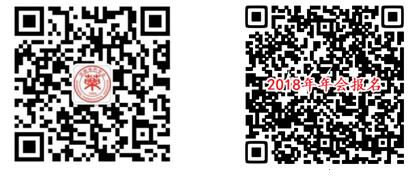 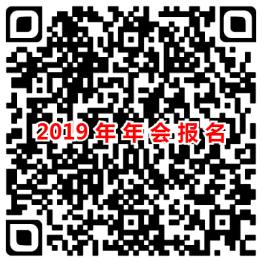 2.现场报名：8月16日全天接受现场报名。六、缴费方式 1.支付宝用户扫描下边的图片即可缴费。缴费时请备注 “单位+姓名”并及时截图保存凭证，以便报到和领取发票时核实。本次会议不支持微信支付。2.汇款至以下帐户：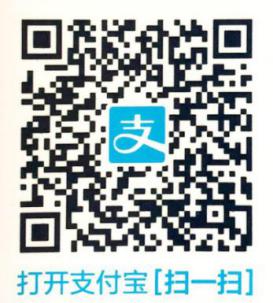 户      名：河南省药学会开  户  行：交通银行郑州优胜南路支行开户行行号：301491000697账      号：4110622000180000386403.会议现场可支持支付宝、现金、公务卡等缴费方式。七、其他2019年河南省药学会学术年会项目已备案，项目编号：2019-13-05-03，每位参会代表将授予河南省继续医学教育项目学分10分。本次学分为电子学分，需要现场扫描注册。河南省药学会办公室：电  话  0371-63280369药学会联系人及电话：贺  霞  15617518756嵩山饭店订房电  话：0371-67176699（总台）0371-67176677（总机）河南省药学会邮  箱：  hnsyxh2015@163.com河南省药学会网  站：  www.hnsyxh.cn附件：1.2019年河南省药学会学术年会议程（一）2.2019年河南省药学会学术年会议程（二）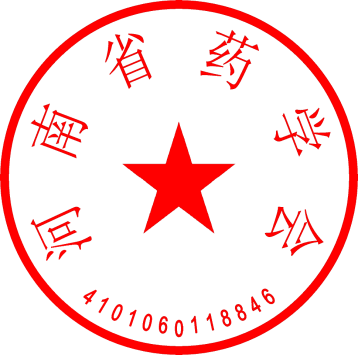                            2019年8月7日附件1      2019年河南省药学会学术年会议程（一）附件2        2019年河南省药学会学术年会议程（二）日期及地点时 间内 容讲 者主持人8月16日（1号楼一楼大厅）全天报到签到、缴费、领资料、办理入住、 会务组房间（1157  1158  1159）、证书组（1160  1161）签到、缴费、领资料、办理入住、 会务组房间（1157  1158  1159）、证书组（1160  1161）孙楠楠彭艳丽8月16日药物警戒专委会成立大会及培训会（宴会厅二楼大礼堂）13:00--14:00签到（1号楼一楼大厅）签到（1号楼一楼大厅）祁献芳8月16日药物警戒专委会成立大会及培训会（宴会厅二楼大礼堂）14:00-14:30开幕式1.河南省药品监督管理局领导致辞2.河南省食品药品评价中心领导致辞           陈世伟史艳玲8月16日药物警戒专委会成立大会及培训会（宴会厅二楼大礼堂）14:30-15:301.筹备情况介绍      张伟2.投票选举3.新任专委会主任委员发言1.筹备情况介绍      张伟2.投票选举3.新任专委会主任委员发言王又红8月16日药物警戒专委会成立大会及培训会（宴会厅二楼大礼堂）全体委员合影留念全体委员合影留念全体委员合影留念全体委员合影留念8月16日药物警戒专委会成立大会及培训会（宴会厅二楼大礼堂）15:40-16:20黑匣子思维与用药安全首都医科大学宣武医院药剂科         王育琴苗明三刘  伟8月16日药物警戒专委会成立大会及培训会（宴会厅二楼大礼堂）16:20-17:00药物警戒发展现状及重要意义河南省食品药品评价中心              陈世伟苗明三刘  伟8月16日药物警戒专委会成立大会及培训会（宴会厅二楼大礼堂）17:00-17:10中药注射剂药物警戒探索与实践天津红日康仁堂药品销售有限公司              刘  斯张  伟刘  超8月16日药物警戒专委会成立大会及培训会（宴会厅二楼大礼堂）17:10-17:50标准、工具与组织：行业协会与第三方供应商为MAH药物警戒组织体系赋能太美医疗科技药物警戒事业部   万帮喜张  伟刘  超8月16日药物警戒专委会成立大会及培训会（宴会厅二楼大礼堂）17:50-18:30国内药物警戒体系搭建思路和创新实践北京洞悉网络有限公司             刘欣毅张  伟刘  超8月16日 “科普大使”第二赛区演讲大赛（签到处设在（峻极堂）13:00-13:50选手现场抽签确定比赛序号选手现场抽签确定比赛序号选手现场抽签确定比赛序号8月16日 “科普大使”第二赛区演讲大赛（签到处设在（峻极堂）13:50-14:00开幕式河南省人民医院     马培志河南省人民医院     马培志8月16日 “科普大使”第二赛区演讲大赛（签到处设在（峻极堂）14:00-14:10科普专委会工作总结河南省人民医院     马培志河南省人民医院     马培志8月16日 “科普大使”第二赛区演讲大赛（签到处设在（峻极堂）14:10-14:40科普讲座河北医科大学第二医院  刘焕龙赵宁民8月16日 “科普大使”第二赛区演讲大赛（签到处设在（峻极堂）14:40-15:10药学科普是时代的需求河南省人民医院     马培志赵宁民8月16日 “科普大使”第二赛区演讲大赛（签到处设在（峻极堂）15:10-15:25河南省科协领导讲话河南省科协领导 赵宁民8月16日 “科普大使”第二赛区演讲大赛（签到处设在（峻极堂）15:25-15:35大赛规则介绍天士力控股集团     王  贞赵 飞8月16日 “科普大使”第二赛区演讲大赛（签到处设在（峻极堂）15:35-18:00作品演讲及点评各参赛选手及评委赵 飞8月16日 “科普大使”第二赛区演讲大赛（签到处设在（峻极堂）18:00-18:10休息（分数统计）赵 飞8月16日 “科普大使”第二赛区演讲大赛（签到处设在（峻极堂）18:10-18:20颁奖及总结马培志马培志8月16 日（国际会议中心）13:30-18:00第一届“护航杯”河南省妇幼药师知识技能大赛决赛第一届“护航杯”河南省妇幼药师知识技能大赛决赛孙 楠尹 钊8月16日药学信息化专委会换届会（玉华厅）16:00-16:30药学信息化专委会换届会议药学信息化专委会换届会议王又红8月16日药学信息化专委会换届会（玉华厅）16:30-16:50药学信息化专委会工作报告河南中医药大学第一附属医院李学林周 鹏8月16日药学信息化专委会换届会（玉华厅）16:50-17:30医药经济信息网工作进展信息网数据在医药政策研究中的应用与实践河南省药学会      史艳玲中国药学会科技开发中心徐冬艳周 鹏8月16日（5号楼4楼会议室）17:00-17:30医院药学专业委员会换届预备会医院药学专业委员会换届预备会张晓坚8月16日（国际会议中心）18:30-19:30河南省药学会第五届理事会第五次理事会议第五届理事会理事、各省辖市药学会负责人等史艳玲8月16日（宴会厅二楼大礼堂）19:30--21:30和【问药师】面对面---从处方审核面面观到医院药学服务转型冀连梅、邓昂、王家伟、徐萍、方凤琴、陈楠、张晓坚张晓坚日期及地点时 间内 容讲 者主持人8月17日开幕式大会报告（天中堂）08:00--09:00一、开幕式：                                                                     1、介绍嘉宾                                                                  2、领导致辞                                                                  3、工作报告                                                                  4、颁奖仪式河南省药学会代理事长   常俊标史艳玲 李  军8月17日开幕式大会报告（天中堂）09:00--09:50逆转肿瘤耐药性的探索中国科学院院士      颜德岳李学林 张振中8月17日开幕式大会报告（天中堂）09:50--10:40不对称催化与抗癌物质的思考中国科学院院士      陈新滋   李学林 张振中8月17日开幕式大会报告（天中堂）10:40--11:20多组分反应及其在药物研发中的应用中山大学药学院      胡文浩胡幼红   马培志8月17日开幕式大会报告（天中堂）11:20--12:005G与药学服务思考首都医科大学附属北京同仁医院        王家伟胡幼红   马培志8月17日   医院药学专委会分会场（天中堂）12:30--13:00辉瑞卫星会---CRE诊断策略及新进展广州医科大学附属第一医院  巨春蓉张晓坚8月17日   医院药学专委会分会场（天中堂）13:00--13:30河南省药学会医院药学专业委员会换届会河南省药学会医院药学专业委员会换届会张晓坚8月17日   医院药学专委会分会场（天中堂）13:30--14:20健康效用值的测量与评价中国药科大学      常 峰张晓坚罗  琳8月17日   医院药学专委会分会场（天中堂）14:20--15:10国家药品集中带量采购与药物一致性评价天津市第一中心医院药学部                  张 弋张晓坚罗  琳8月17日   医院药学专委会分会场（天中堂）15:10--15:30茶歇茶歇茶歇8月17日   医院药学专委会分会场（天中堂）15:30--16:10国家药品临床综合评价方法与路径   国家卫生健康委卫生发展研究中心          赵 锐焦红军卢乙众8月17日   医院药学专委会分会场（天中堂）16:10--16:50肿瘤免疫治疗相关不良反应与临床管理郑州大学第一附属医院药学部           周玉冰焦红军卢乙众8月17日   医院药学专委会分会场（天中堂）16:50--17:30临床药师成长之路---CCU服务“心剂对话”河南省人民医院     赵淑娟焦红军卢乙众8月17日药事管理专委会分会场（宴会厅二楼大礼堂）12:40--13:00重点药物应用点评和管理郑州大学第三附属医院 任艳丽胡幼红郑芝欣8月17日药事管理专委会分会场（宴会厅二楼大礼堂）13:00--13:40处方审核的实践中南大学湘雅二医院   朱运贵胡幼红郑芝欣8月17日药事管理专委会分会场（宴会厅二楼大礼堂）13:40--14:20处方审核中的沟通技巧<问药师>创始人      冀连梅胡幼红郑芝欣8月17日药事管理专委会分会场（宴会厅二楼大礼堂）14:20--15:00药物复偶联eNOS延缓血管硬化的新策略新乡医学院药学院   王双喜胡幼红郑芝欣8月17日药事管理专委会分会场（宴会厅二楼大礼堂）15:00--15:20茶歇茶歇茶歇8月17日药事管理专委会分会场（宴会厅二楼大礼堂）15:20--16:00药学学科建设赋能医院药学转型首都医科大学宣武医院药学部              张 兰李  爽张涛志8月17日药事管理专委会分会场（宴会厅二楼大礼堂）16:00--16:40药事服务费标准量化初步研究郑州大学药学院     刘 伟李  爽张涛志8月17日药事管理专委会分会场（宴会厅二楼大礼堂）16:40--17:30      河南省药学会药事管理专业委员会换届会      河南省药学会药事管理专业委员会换届会胡幼红8月17日妇儿学组分会场（峻极堂）13:30--14:10抗病毒药安全使用郑州大学第三附属医院 任艳丽冯玲玲    马姝丽8月17日妇儿学组分会场（峻极堂）14:10--14:50当我演讲人文药学 其实在说什么安徽医科大学第一附属医院          夏伦祝冯玲玲    马姝丽8月17日妇儿学组分会场（峻极堂）14:50--15:30儿科用药相关不良反应基因组学研究与个体化给药上海复旦大学生物医学研究院附属儿科医院  邢清和冯玲玲    马姝丽8月17日妇儿学组分会场（峻极堂）15:30--15:40茶 歇茶 歇茶 歇8月17日妇儿学组分会场（峻极堂）15:40--16:20 非清洁手术的预防用药江苏省人民医院        罗 璨姚  尧李春晓8月17日妇儿学组分会场（峻极堂）16:20--17:00菌影迷踪--从一例儿科感染诊疗带来的思考病例许昌市中心医院     赵 亮姚  尧李春晓8月17日妇儿学组分会场（峻极堂）17:00--17:30会议总结郑州大学第三附属医院任艳丽姚  尧李春晓8月17日药学信息化分会场（国际会议中心））13:30-14:10临床合理用药审核与管理中的人工智能技术与实现东南大学计算机科学与工程学院          高志强李 军卢乙众8月17日药学信息化分会场（国际会议中心））14:10-14:50大数据在医疗工作中的应用郑州大学第一附属医院                翟运开李 军卢乙众8月17日药学信息化分会场（国际会议中心））14:50-15:00茶歇茶歇茶歇8月17日药学信息化分会场（国际会议中心））15:00-15:30医药改革之药品采购供应模式变革—上海GPO及带量采购实施情况介绍上海同济大学杨浦医院               余自成张文周方凤琴8月17日药学信息化分会场（国际会议中心））15:30-16:00现代医院药品供应链管理设计与应用北京智捷思创医疗科技有限公司                蔺 伟张文周方凤琴8月17日药学信息化分会场（国际会议中心））16:00-16:30互联网+医药创新案例分享青岛易复诊网络科技有限公司               马光磊张涛志何 勐8月17日药学信息化分会场（国际会议中心））16:30-17:00药品闭环管理的探索与实践河南省人民医院  马培志张涛志何 勐8月17日药学信息化分会场（国际会议中心））17:00-17:30人工智能在医院药学中的应用河南中医药大学第一附属医院                刘瑞新张涛志何 勐河南省药学会办公室        2019年8月7日印发                               　